YEAR 4 LEARNING AT HOME GRID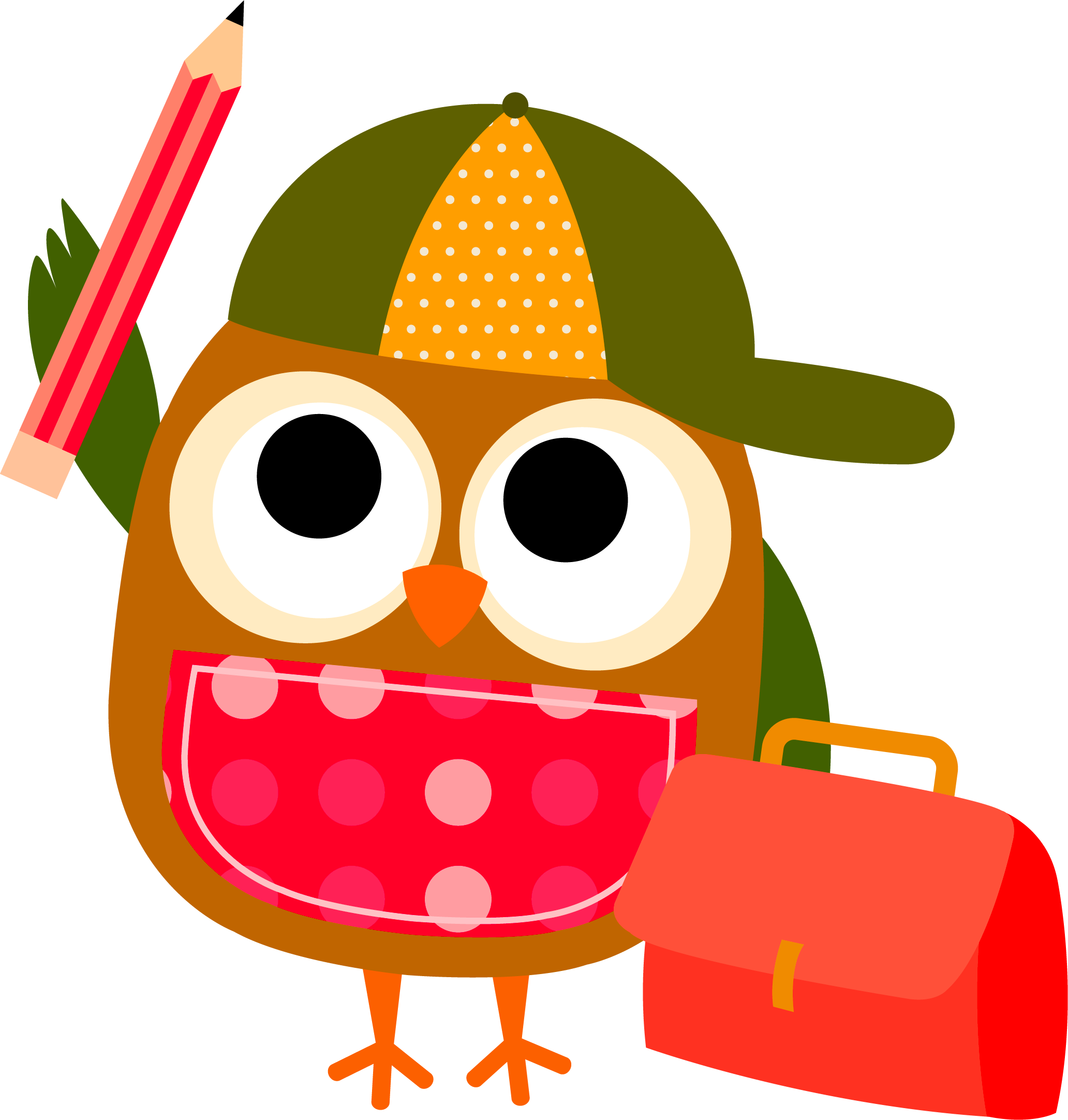 Tasks to be completed over the next week beginning Monday 2nd September DUE: Friday  13th SeptemberThe tasks in shaded boxes are the ESSENTIALS for the fortnight. CHOICES are strongly encouraged and a parent should sign off all tasks. Over the coming fortnight Grade 4 students will study the Inquiry unit “What’s the matter?”. They will investigate chemical science as part of everyday life. In Reading, students are reading for enjoyment and exploring how author’s use language for effect. In Writing, students are independently  writing an Explanation text and will continue to use their Writer’s Notebook for some independent writing tasks. In Maths, students will investigate shape and angles, and in Religion, students will investigate social justice.All Grade 4 classes will be having ALL specialist lessons on a Monday. Please remember to bring a Tissue Box to class.READINGMATHS THE RESILIENCE PROJECTRead your take home reader (current reading book) for at least 25 minutes every night. You must bring this book to school every day as you will be using this for your sustained silent reading.Take the opportunity to talk to a family member about your book. Here are some suggestions for discussions:Who was your favourite character and why? Can you describe them?Retell the main events of the storyWhat was the problem in the story and how did they solve it?
Please ensure the Reading Log is signed/commented and returned daily. This is a record of reading that will be used for the Semester reports. Parent signature:Date: AnglesIn week 9 we will be learning about angles. Have a look around your house and find some different angles. Photograph them and see if you can sort them into the different kinds of angles. 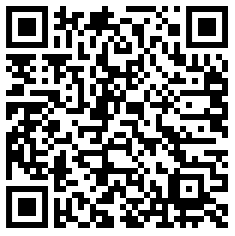 Check out this website if you would like some more information about different types of angles.Parent signature:Date:  We are learning how being empathetic affects self and othersWatch the video https://safeYouTube.net/w/ASor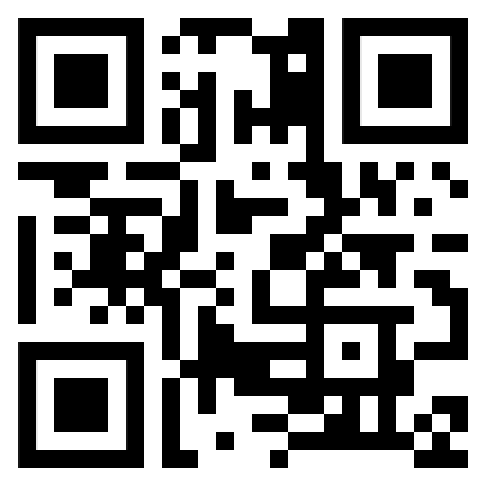 Identify how the characters in the story show empathy and draw a picture of you showing empathy towards someone in your family and explain why it is important to be empathetic.Parent signature:Date:  WRITINGReligionSleepoverMake a list of the items that you need to bring for the sleepover. As you pack them you can tick them off on your list. Refer to the notes that you have been given and your notes on SeeSaw to make sure you have everything you need. Parent signature:Date:Share with your family the parable that you have been researching. Ask your family what they think the message of the parable is and why Jesus chose to share this story with others. Parent signature:Date:Thank you to all the people who have returned their sleepover permission slips. There are still some sleepover permission slips not returned. Could these be returned as soon as possible as we have to finalise group activities. There will be a Grade 4 Sleepover Information Session and Community Conversation for Families on Wednesday 4th September at 2:30 PM. Parent signature:Date: 